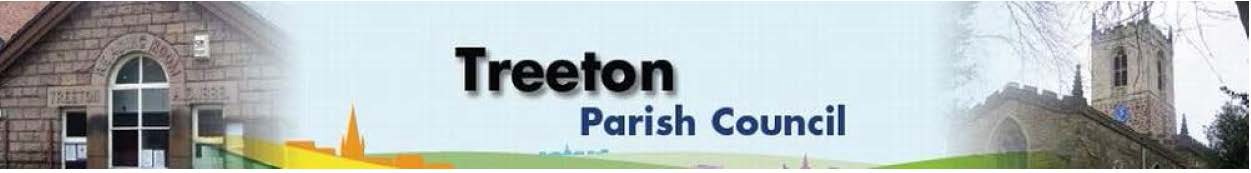 Clerk to the Council – Mrs J James, 14 Wharncliffe Close, Hoyland, BARNSLEY S74 0HP. Telephone 01226 745910 Email: treetonpc@aol.comWebsite: www.treetonparishcouncil.gov.uk20th July 2023To:  The Chairperson and Members of the Treeton Parish Council.Dear Parish Councillors,You are requested to attend the next Parish Council meeting commencing at 6.30pm on Monday 31st July 2023 and to be held in the Baptist Church, Station Road, Treeton.Below the agenda for the meeting and attached relevant papers. A list of accounts for payment will be emailed with the Clerks report and updated verbally at the Parish Council meeting as necessary.Yours sincerelyJames.Clerk to the Council.MEETING OF TREETON PARISH COUNCIL 31st JULY 2023AGENDAApologies and to resolve to accept any reasons for absence.Private Security – a sharing of information and fact finding with input from 2 residents who have specialist knowledge. (Maximum 30 minutes to include Q&A)Public Question Time (Maximum 15 minutes.).Declaration of Interest (Councillors must declare any interest they have in agenda items)Approve minutes of the meeting held on 26th June 2023 (attached)Matters arising not elsewhere on the agenda.Clerk’s report & correspondenceBorough Councillor’s ReportWood Lane Mine Wheel – update from Cllrs Parker-Foers & CroxtonWar Memorial Project – update from Cllr Parker-FoersSecurity in Treeton: Actions following the Community Meeting & Next Steps - AllPartnership with RMBC to cut Public Rights of Way – Cllr BeckettPlanning & Review of progress on projects through 2023 (attached)Proposals to remedy drainage on Cowfield – Cllrs Adair & Baum-DixonNativity – Cllr BeckettStanding items:Reading RoomParish Cllr, Housing & PCSO Surgeries – representation.Refurbishment/storage – update Cllr Parker-FoersProposals for processes, terms, conditions and fees for letting.Allotments - update ClerkBurial GroundRecreation Ground & Play Areas EnvironmentRubbish on banks of Treeton Dyke and surroundsProposed work on River Rother and impact on wildlife – Cllr CroxtonPlanning Applications – to receive and commentNewsletter – Cllr Baum-DixonUpdate & decision on inclusion of PCllr emailsPlans for September/Autumn editionNeighbourhood Watch – update – Cllr RowbottomReport from Events Working Group & Plans for Unsung Hero Event - Cllr Baum-DixonReport from Representatives on external bodies:RMBC/Parish Council’s Liaison Committee - Cllr Adair/Baum-DixonYLCA Branch Representatives - Cllr Parker-FoersBanks Group – Penny Hill Wind Farm – Cllr AdairTreeton Youth Club – Cllr AdairCommunity Centre & Playing Fields Memorial Cttee -Cllrs Adair/Baum-DixonCommunity Centre – Cllr AdairChairperson's Review.Finance & General Purposes. Financial Monitoring Report Month 3 (attached)Internal Control Reconciliation & AccountabilityApproval of accounts for payment (to follow)Items for information/Future AgendaDate of next meeting – Monday 25th September 2023EXCLUSION OF THE PUBLICTo consider exclusion of the Press & Public on the grounds that the consideration of the following items may involve the likely disclosure of confidential information (s1 (2) Public Bodies (Admission of Meetings) Act 1960). Staffing matters.C:\Work\Julie\Minutes & agenda\2023\July 31 2023\Request to attend & agenda31st July  23.docx